30 января #ДобраяСуббота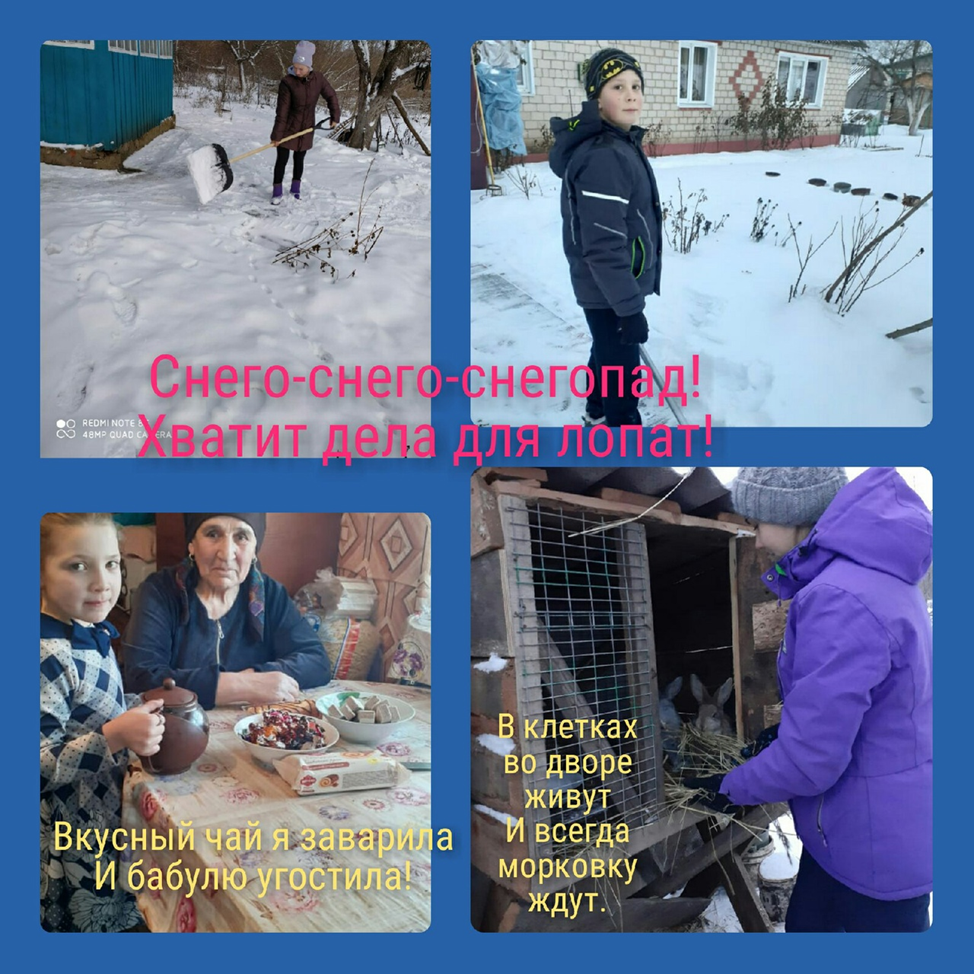 